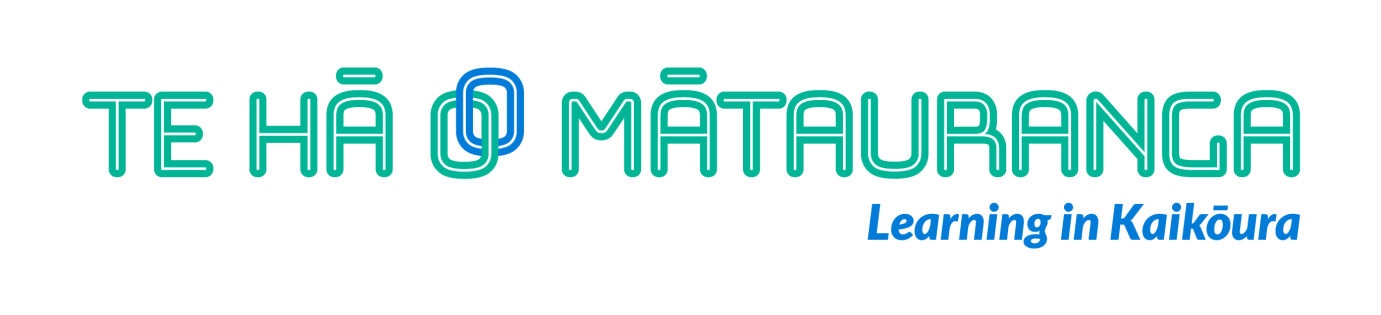 Application for Employment/VolunteeringPlease provide your current CV and application letterFull NamePreferred NameEthnicityIwiAddressAddressHome PhoneMobileEmailEmailDo you have any health or disability needs that may impact on your ability to carry out the duties listed in the job description? Please provide detailsDo you have any health or disability needs that may impact on your ability to carry out the duties listed in the job description? Please provide detailsDo you require any special equipment to support you to carry out your job safely and comfortably? Please provide detailsDo you require any special equipment to support you to carry out your job safely and comfortably? Please provide detailsLanguages Spoken Languages Spoken Do you hold a current drivers licence?         Yes/No           Class                EndorsementsDo you hold a current drivers licence?         Yes/No           Class                EndorsementsDo you have any criminal convictions or have charges pending? Please provide detailsDo you have any criminal convictions or have charges pending? Please provide detailsAre you a NZ Citizen or hold a valid working visa to work in NZ?Are you a NZ Citizen or hold a valid working visa to work in NZ?